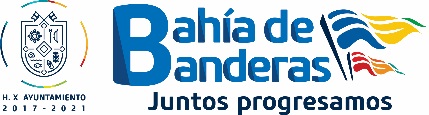 REQUISITOS REFRENDO LICENCIA “GIROS BLANCOS”1.- COPIA LICENCIA ANTERIOR O RECIBO DE PAGO2.- TICKET DE PAGO DE AGUA RECIENTE (OROMAPAS)3.- COPIA DEL PAGO DEL PREDIAL AÑO EN CURSO4.- COPIA RECIBO DE PAGO BASURA (GIRSA)SI PERTENECE A LA ZONA COSTERA.5.- LA ZONA SIERRA PAGA LA BASURA DIRECTAMENTE EN CAJAS AL MOMENTO DE PAGAR LA LICENCIA6.- CONTRATO DE ARRENDAMIENTO (VIGENTE) E IDENTIFICACIÓN DEL PROPIETARIO6.- COPIA DEL Vo. Bo. PROTECCION CIVIL Y PAGO